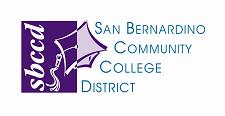 District Assembly MeetingTuesday, May 4, 2010MinutesMembers PresentBruce Baron, Dr. Walter Chatfield, Rejoice Chavira, Laura Cross, Kathy Crow, Dr. Debra Daniels, Jay Danley, Dr. Gloria Fisher, Laura Gowen, Gloria Harrison, Dr. Jim Holbrook, Kaylee Hrisoulas, Kevin Kammer, Marie Mestas, Ben Mudgett, Ericka Paddock, Scott Rippy, Dr. Odette Salvaggio, Dr. Cory Schwartz, Dr. John Stanskas, Cassandra Thomas, Mary Valdemar, DyAnn Walter, Kathryn WilsonMembers Absent Robert Alexander, Tom Bryant, Patrick Buckley, Damaris Castillo-Torres, Grayling Eation, Kevin Fleming, Colleen Gamboa, Dr. Sara Glasgow, Ed Gomez, Laura Gomez, Jodi Hanley, JoAnn Jones, Candace Leonard, Karen Peterson, Zelma Russ, Moises Valencia, Clyde WilliamsGuests Present Renee Brunelle, Ben Gamboa (for Colleen Gamboa), Everett Garnick, Dr. Matthew Isaac, Pat McCurry, Steve Sutorus.                                                                                                                                                                                                                                                                                                                                                                                                                                                                                                                                                                                                                                                                                                                                                                                                                                                                                                                                                                                                                                                                                                                                                                       Call to OrderLaura Cross called the meeting of the District Assembly to order at 3:00 p.m. in the Corporate Training Room at San Bernardino Community College District.  MinutesJim Holbrook moved, Cory Schwartz seconded, and the April 6, 2010 minutes were approved.District Strategic Planning Committee UpdateDr. Matthew Lee, consultant for accreditation matters, presented a brief update on the District Strategic Plan.  There were no questions or comments.District Assembly Vacancies – 2010-2011There are four faculty vacancies at SBVC and one faculty vacancy at CHC.  New members introduced themselves.District Assembly Elections – 2010-2011Laura Cross opened nominations for President and Vice President.Rejoice Chavira nominated Jim Holbrook for President.  He declined.  Bruce Baron nominated Laura Cross for President.  She declined.  Bruce nominated Ben Mudgett for President.  He declined.Gloria Harrison nominated Scott Rippy.  Jay Danley seconded the nomination and Scott was elected President by acclamation.Odette Salvaggio nominated DyAnn Walter for Vice President.  Kevin Kammer seconded the nomination and DyAnn was elected Vice President by acclamation.Bruce Baron moved to thank and recognize Laura Cross and Ben Mudgett for their excellent work this year.  Odette Salvaggio seconded the motion.  Motion passed.Old BusinessAP 7250 Management EmployeesRenee Brunelle presented this procedure for approval.Odette Salvaggio asked that any reference to short-term, full-time faculty, classified, confidential, substitute, professional expert, adjunct faculty and student employees be deleted because this procedure is for management employees.Jim Holbrook reiterated that we are supposed to demonstrate sensitivity to such things as religion, sexual orientation, etc., but we do not track any of these things even though the request has been made and rejected.  Jim Holbrook moved to approve AP 7250 Management Employees.  Odette Salvaggio seconded the motion.  The motion passed with two abstentions.New BusinessAP 2260 Conflict of InterestOdette Salvaggio asked how the disclosure categories were determined.  Bruce Baron suggested we table this item until fall and provide the information Odette requested in a matrix.Public CommentNo public comment.    Planning Committees Status ReportsThe following oral reports were given:Strategic Planning Committee – Dr. Matthew Lee presented the update earlier in the meeting.Educational Master Plan (CHC) - Gloria Harrison reported the plan will be finalized next week and posted on the website.Educational Master Plan (SBVC) - Deb Daniels reported the draft will be out this week for viewing and input.Technology Plan – Bruce Baron reported this plan is in its final draft.  Glen Kuck will be presenting it to Chancellor’s Cabinet on May 5.Program Review – Bruce Baron said comments from the units will be rolled into a division plan.  There will be a Program Review for Human Resources, Fiscal Services and Technology.Resource Allocation – Bruce said the committee will get the final results of the input for the new budget model at the May 10 meeting.  Modifications will be made at that meeting.  The Human Resources portion is now separate.  There will be a Human Resources Staffing Plan.District Committee ReportsThe following written reports were submitted:1.   Economic Development – There were no questions or comments.2.   Technology – There were no questions or comments.3.  District Facilities – Bruce said the Measure M projects are moving forward quickly.  Some projects are closing out.4.  District Safety – Pat McCurry distributed a draft of the Emergency Procedures flip chart which will be shared with the Safety Committee.  Bruce said the district-wide Safety Committee has been revitalized.  They met for the first time on April 30.  Reports were given about what is happening on the campus.  Jim Holbrook asked if we are ever going to put our conversations in operation.  Bruce replied we have had a lot of discussion about safety but we have never taken the next step to actually “practice” anything.  Pat said drills and implementation plans will be conducted along with table top exercises.  He said a lot of time was spent on the flip chart because of the quick information it provides.  The plan will be discussed at Collegiate Cabinet on May 12.  A report will be given in the fall.5.  Human Resources – Renee reported HR staff will be scheduled at the colleges to offer assistance.Chancellor’s CommentsBruce reported the building of next year’s budget is in process using the new budget model.  The new process may reveal things we didn’t see before.  There will be some bumps in the road.  The developmental data is correct, and it is being added to the mix.  A report will be run to see where we are.  Vacant positions are being looking at carefully.  Budget reports will be provided frequently so that everyone is aware of where we are.  The Governor has reaffirmed his commitment to education, and the state budget deficit is still in the $20 millions.  We are thinking long-term.  Bruce said we need to move our strong alliance on state money to partnerships and grants.Odette asked if there was a timeline for filing the Chancellor vacancy.  Bruce said that is a question for the Board, and they have not shared that information with him.  Bruce said he will continue to do everything he can for the district.Future Agenda Items/Announcements1.  AP 2260 Conflict of InterestIf anyone has any additional agenda items, they need to email Scott Rippy.AdjournmentMrs. Cross adjourned the meeting at 4:00 p.m.Jacqueline F. Buus, Recorder